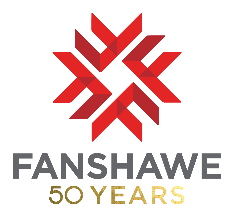 Professor – Fire Inspection and Fire Safety Education (PSF 201700128) School of Public SafetyFaculty of Health, Community Studies and Public Safety Location:  LondonEmployment Group:  Faculty Type of Position:  Full-Time PermanentHours of Work Per Week:  44Closing Date for Internal Applications (Full-time or Partial Load):  June 26, 2017Closing Date for External Applications: June 30, 2017A full-time Professor at Fanshawe College is responsible for providing academic leadership and for developing an effective learning environment for students. The successful candidate will teach courses in Fire Inspection and Fire Safety Education as well as other programs within the School of Public Safety such as Public Safety Leadership and Emergency Management.GENERAL QUALIFICATIONS  Combination of excellent leadership and teaching skills with a strong commitment to academic excellence and student successExcellent communicatorStrong interpersonal skillsAbility to relate effectively to a wide variety of learnersStrong technical/computer skills and familiarity with educational technologies are requiredTeaching experience with hybrid and/or online delivery preferredRelated industry work experience, previous college teaching experience and knowledge of curriculum design and student evaluations are assetsSPECIFIC QUALIFICATIONSPost-secondary credential in fire safety or fire preventionProfessional Qualification NFPA 1031: Fire Inspector I and II, and Professional Qualification NFPA 1035: Fire and Life Safety Educator I and II, and Public Information Officer Minimum 10 years recent experience in the public sector fire service as a fire inspector, fire and life safety educator, public information officer and/or fire investigatorAn equivalent combination of education and/or experience may be consideredDemonstrated leadership in fire prevention within the fire service, as well as within professional associations and regulatory bodies at the provincial and/or national levelEvidence of ongoing professional development in fire prevention and leadershipIn-depth knowledge of the Fire Protection and Prevention Act, the Ontario Fire Code and the Ontario Building CodeCertification as a Building Official under the Ontario Building Code an asset Certification and experience in emergency management an asset Management/administrative experience within the public sector an assetApproximate Start Date:  August 14, 2017Salary:  Determination of starting salaries is based on relevant teaching/occupational experience and relevant formal qualifications, supported with original transcripts from granting institutions.  The salary scale is $61,638 to $106,853 along with a comprehensive benefit package.Partial load or full-time academic staff presently employed with the College will be given first consideration in accordance with the Academic Collective Agreement.While transcripts are not required for the interview, they are mandatory prior to any offer of employment.How to Apply:For more information and how to apply, please visit the Fanshawe College website at:  https://jobs.fanshawec.ca/applicants/jsp/shared/Welcome_css.jsp     We thank all applicants for their interest; however, only those selected for an interview will be acknowledged.Fanshawe College is an equal opportunity employer.  We are committed to equity, value diversity, and welcome applicants from diverse backgrounds.Fanshawe College provides accommodations to job applicants with disabilities throughout the hiring process. If a job applicant requires an accommodation during the application process or through the selection process, the hiring manager and the Recruitment Coordinator leading the recruitment will work with the applicant to meet the job applicant's accommodation needs.